ПОСТАНОВЛЕНИЕ19 июня 2020 года  № 19О запрете строительных и земляных работВ соответствии с требованиями «Правил охраны линий и сооружений связи РФ», утвержденных Постановлением Правительства РФ от 9 июня . № 578    ПОСТАНОВЛЯЮ:Не проводить на территории сельского поселения самовольное производство строительных и земляных работ, связанных с раскопкой, перемещением грунта в охранной зоне линейно-кабельных сооружений ПАО «Башинформсвязь» , ПАО «ВымпелКом» , ПАО «МТС», ПАО «Мегафон».При необходимости производства строительных и земляных работ, организации, а также частные лица обязаны получить письменное разрешение (ордер) на право выполнения этих работ у архитектора района.Строительные и земляные работы в пределах охранной зоны линейно-кабельных сооружений связи производить только по согласованию и с вызовом представителей ОАО «Башинформсвязь» в лице Эксплуатирующей организации:  ТЦТЭТ (Транспортный Центр Технической Эксплуатации Телекоммуникаций), КТЛБ №1 ,                                        г. Уфа, ул.Рабкорров  6/1,тел.:  8(347) 272-48-68 (звонок бесплатный).с.Месягутово , ул. Коммунистическая №24 , тел.: 8 (34798) 3-14-10.Довести до сведения должностных лиц и всех граждан, что виновные в нарушении вышеуказанных Правил, могут быть   привлечены к административной ответственности по ст.13.5. Кодекса Российской Федерации об административных правонарушениях, санкция которой предусматривает наложение  административного  штрафа.Кроме того, с лиц виновных в повреждении линий связи, взыскивается материальный ущерб, причиненный предприятию связи.       Контроль над исполнением данного постановления возложить на управляющего делами Администрации сельского поселения Валиуллину З.ДГлава администрации                        Багаутдинов М.ЮБашκортостан РеспубликаһыСалауат районымуниципаль   районыныңӘлкә ауыл советыауыл биләмәһе Хакимиэте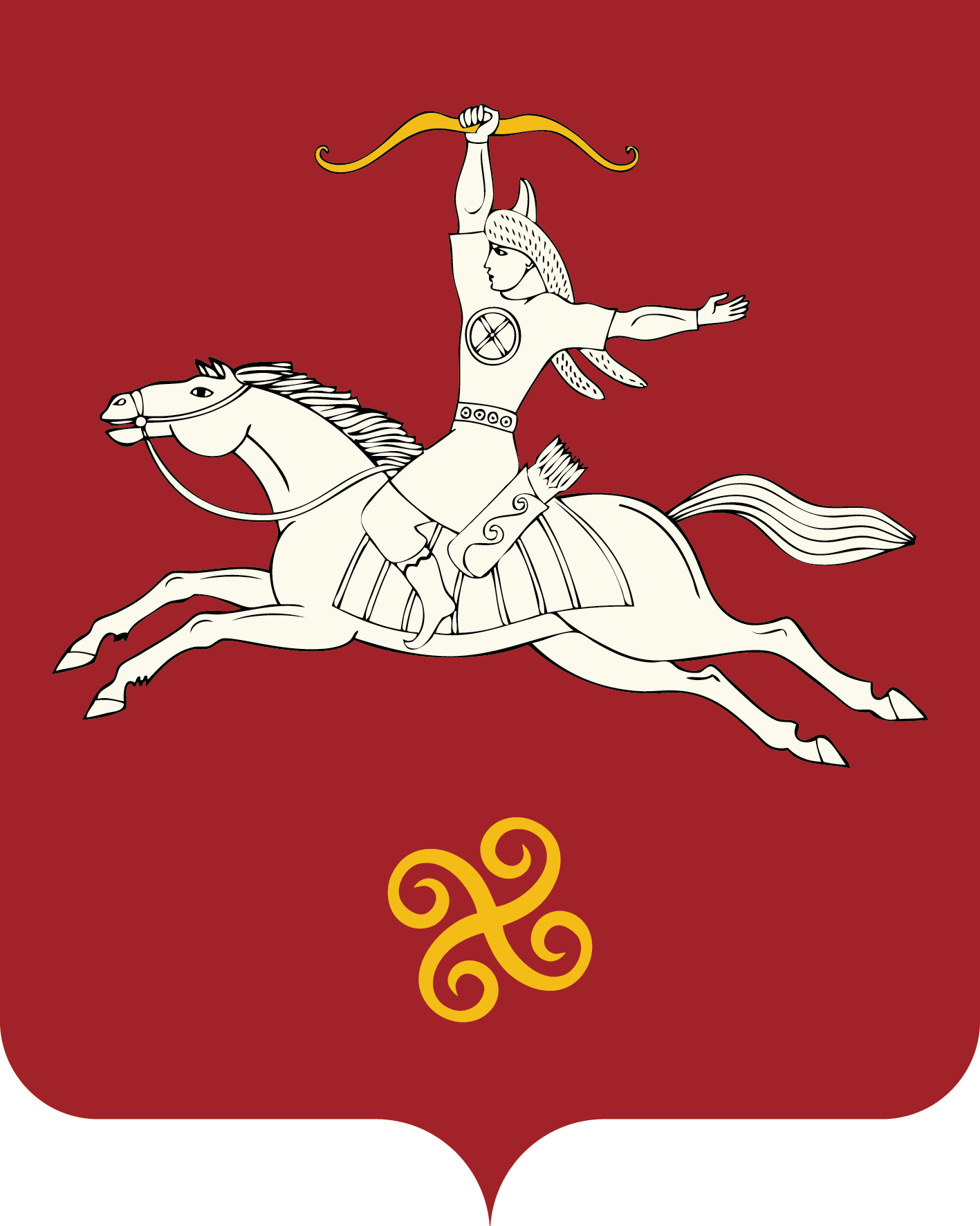 Республика БашкортостанАдминистрация сельского поселенияАлькинский   сельсоветмуниципального районаСалаватский район452481, Әлкә ауылы, Ќуласа урамы, 6тел. 2-65-71, 2-65-47452481, с.Алькино,  ул.Кольцевая, 6тел. 2-65-71, 2-65-47